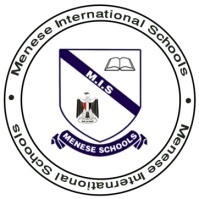 PactPromise - AgreementThey made a pact to go to the gym together three times a week.QueasyIll – Sick The youngster felt a little queasy after eating too much candy.VentureProject - BusinessMy sister and I will start a joint business venture.Annoyed Bothered - DisturbedShe tapped her forehead and looked annoyed with herself.Depriving Denying - PreventingWorking those long hours was depriving him of his sleep.FoistedImposed – Pass offHe foisted his work on me.